新竹縣低收入戶生活扶助◎ 申請資格家庭總收入平均分配全家人口每人每月未超過最低生活費用（14,230 元）者。◎ 審查條件1. 收入壹款：全家人口均無工作能力、無收益及恆產且非靠救助無法生活者。貳款：全家人口中有工作能力者在總人口數三分之一以下，且家庭總收入平均分配全家人口數，每人每月在最低生活費三分之二以下。參款：家庭總收入平均分配全家人口每人每月未超過最低生活費。2. 動產（包含現金、有價證券及投資）：平均每人每年未超過 8 萬元（利率：1.126﹪）；5 年以內、1600cc 車輛依折舊市值計入動產。3. 不動產：全戶未超過 366 萬元。◎ 補助標準壹款低收入戶每人每月11,850元貳款低收入戶每戶每月 6,825元貳、參款低收入戶十五歲以下兒童每人每月 3,008 元貳、參款低收入戶高中職以上學生每人每月 6,825 元壹、貳、參款低收入戶每戶三節慰問金（端午：1,000元、中秋：1,000元、春節：2,000元）壹、貳、參款低收入戶 65 歲以上老人每人每月 8,329 元壹、貳、參款低收入戶身心障礙中度以上（含中度）每人每月 9,485 元輕度每人每月 5,437 元◎ 應備文件1. 最近三個月內全戶戶籍謄本（請附相關之戶籍謄本且記事欄之記載須完整登載不可省略）。2. 全戶財產清單、薪資證明或所得稅額證明書及所得資料清單。3. 身心障礙者應附身心障礙證明(手冊)影本。4. 身心障礙者、心神喪失或現患重傷致 3 個月以上不能工作、無固定工作收入者，應檢具公立或衛生署評鑑合格之醫療院所最近 3 個月診斷書。5. 就讀高中職以上（含高中職）之在學學生應檢具學生證影本或在學證明書。6. 失蹤 6 個月以上者應附警察機關證明（協尋紀錄）。7. 應徵（召）入營服役者之服役證明，因案入獄者之入(出)監證明。8. 應計算人口之郵局存摺封面及內頁最近一年往來明細影本。9. 機構就養安置者：就養安置之原始公文或入住機構起迄時間證明。10.  最近一年有買或賣出房子、土地、田賦及車輛者：買賣契約文書、資金來源或流向、所有權登記文件等。11.  如有商業保險者應檢附保險之保單；有股利、投資、證券交易情形者應檢附證券交易存摺及證券活期存摺或證券交易所開列明細「客戶集保之庫存表」。12.  擔任臨時工者：在職及薪資證明或填具切結書敘明工作內容、計酬方式及每月收入等。◎ 受理單位：向戶籍所在地鄉鎮市公所社會課提出申請。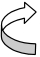 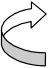 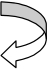 1. 申請人備齊文件申辦流程： 6. 通知2. 鄉鎮市公所初審5. 核定	3. 送件4. 縣府社會處複審